Name: _________________________________ Date: _____________ Hour: ______ 10 B To Kill a MockingbirdChapters 22-27Reading Focus Sheet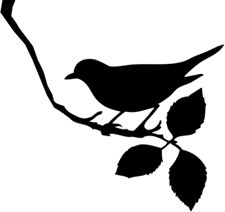 Strategy Focus: Determining Importance & Synthesis Chapter 25: SummarizingScout recounts important events from the summer in Chapter 25.  In your own words, summarize these events that were a result from the trial.__________________________________________________________________________________________________________________________________________________________________________________________________________________________________________________________________________________________________________________________________________________________________________________________________________________________________________________________________________________________________________________________________________________________________________________________________________________________________________________________________________________________________________________Chapters 26 & 27Record any important notes from the summaries of chapters 26 and 27.Character ReactionsIn the chart below, record the reactions to the outcome of the trial of the characters in the novel.  Growing UpDirections: Use the chart to record examples that show how Scout and Jem are both growing up and maturing.LessonsThroughout these chapters, Scout and Jem learn many lessons. Some lessons are about the ways of Maycomb while others are about the people in their lives.  Record the lessons they learn.1.2.3.4.